Консультация для родителей: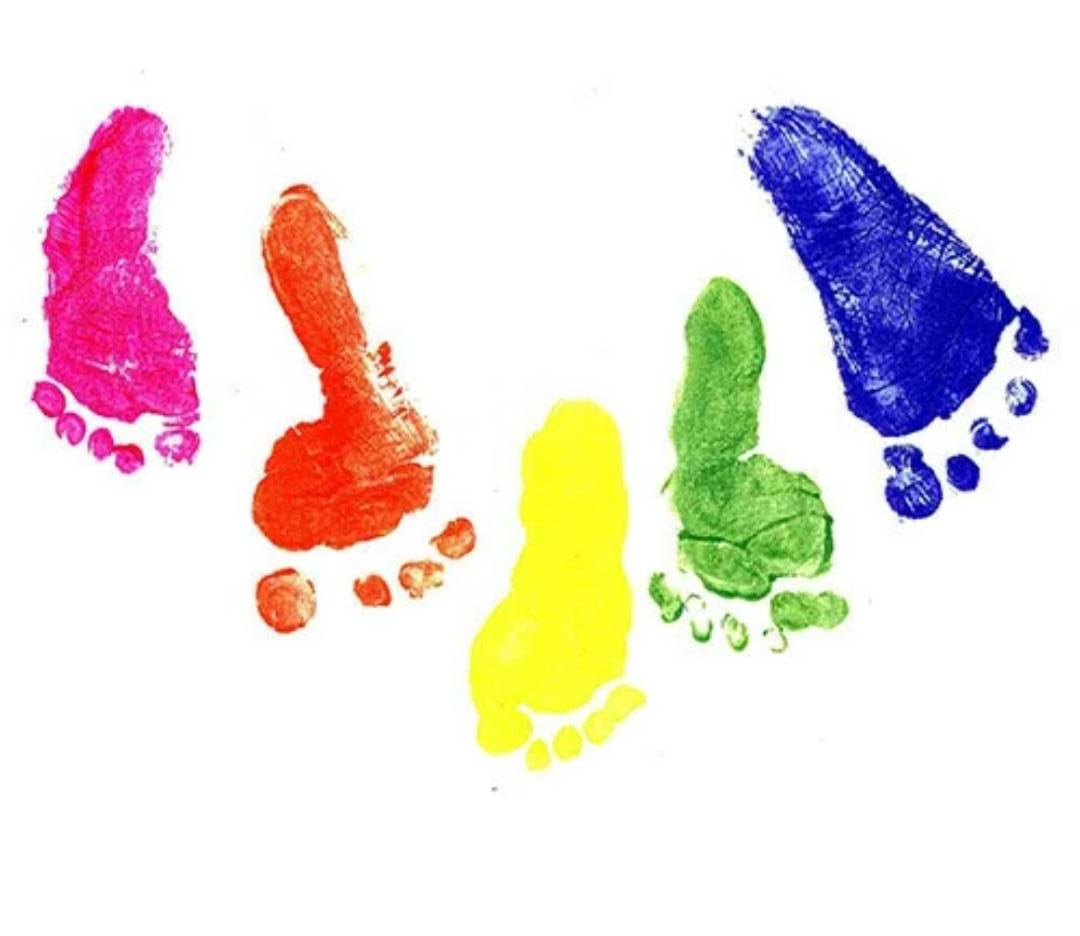 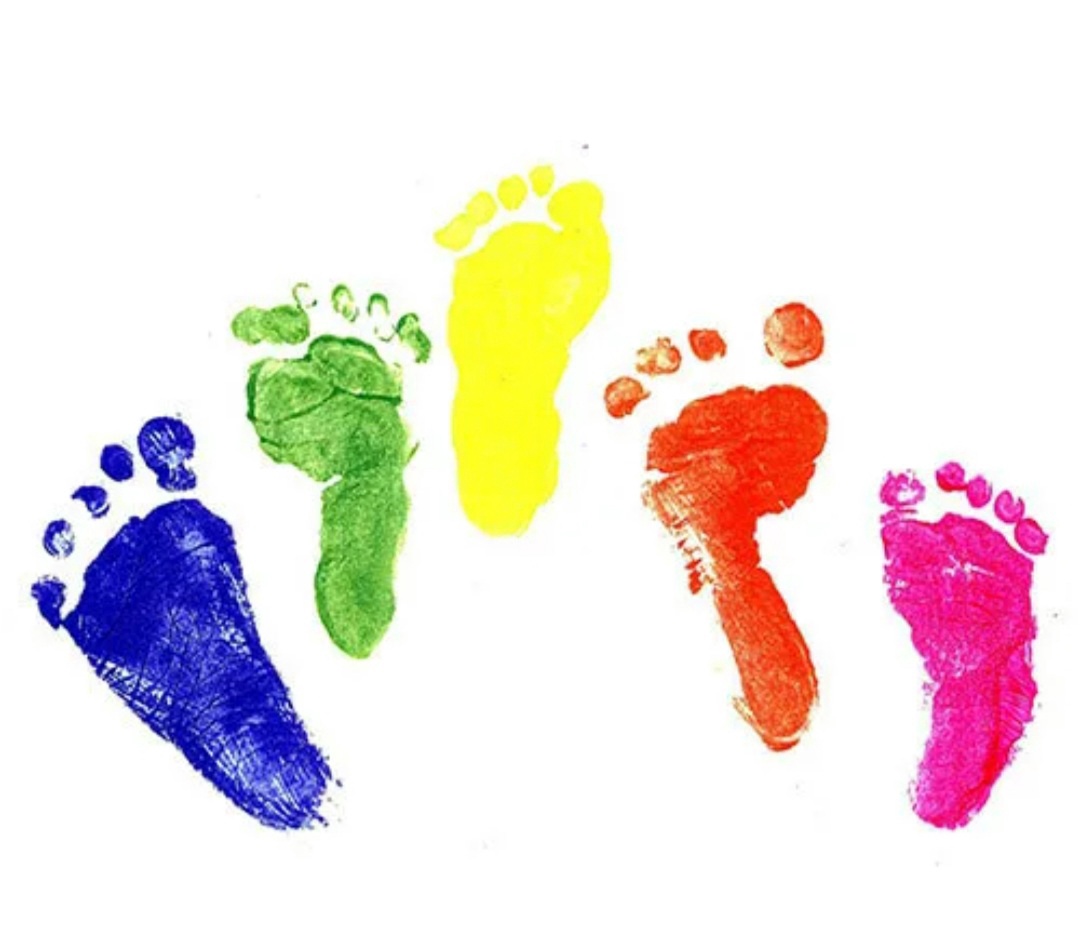 «Профилактика плоскостопия у детей».     Чем опасно плоскостопие? Родители должны помнить, что плоскостопие – это недуг, который при отсутствии адекватной терапии, приводит к серьезным осложнениям и сильной деформации костей стопы, а также болезням опорно-двигательного аппарата.      Успешная профилактика плоскостопия возможна на основе комплексного использования всех средств физического воспитания! - гигиенических, природно-оздоровительных факторов и физических упражнений.      Среди гигиенических факторов важным условием предупреждения деформации стоп является: гигиена ног, гигиена обуви и правильный её подбор. Детям не следует покупать обувь с открытой пяткой. Задник должен быть устойчивым и препятствовать скольжению стопы сзади и снаружи, что предупреждает развитие плоскостопия. Детям дошкольного и школьного возраста рекомендуется пользоваться обувью, охватывающей щиколотку, так как ношение более низкой обуви вызывает утомление и приводит к деформации пальцев.     В процессе профилактики плоскостопия у детей необходимо:• следить за их осанкой;• обращать внимание на то, чтобы они всегда держали корпус и голову прямо;• ежедневно заниматься гимнастикой и спортом;• ходить босиком в теплое время года по неровной почве;•делать массажи стоп.     Главным средством профилактики плоскостопия является специальная гимнастика, направленная на укрепление мышечно – связочного аппарата стоп и голени. Особенно полезна ходьба на носках и наружных краях стопы. Разминка «Веселый зоосад».Ребенок проговаривает текс и показывает соответствующие движения.Начиная тренировку, Верблюды танцуют ловко.           Ходьба на месте с поочередным подниманием пятки.Пробираются вперед,Здесь жирафов кто – то ждет.                                               Ходьба на носках, руки вверх.Мишка важно так шагает,                     На бок лапы расставляет.                      Ходьба на внешнем своде стопы, руки на поясе.          Консультацию подготовил воспитатель по физической культуре Авдонина М.И.